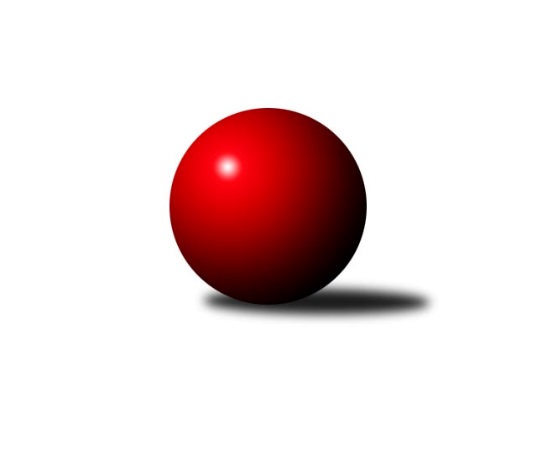 Č.6Ročník 2011/2012	27.5.2024 2. KLZ B 2011/2012Statistika 6. kolaTabulka družstev:		družstvo	záp	výh	rem	proh	skore	sety	průměr	body	plné	dorážka	chyby	1.	SK Baník Ratiškovice	5	5	0	0	31.0 : 9.0 	(69.0 : 51.0)	3108	10	2124	984	33.4	2.	TJ Lokomotiva Česká Třebová	6	5	0	1	29.5 : 18.5 	(83.0 : 61.0)	3105	10	2123	982	44.5	3.	KK Vyškov	5	3	1	1	25.5 : 14.5 	(63.0 : 57.0)	3125	7	2138	987	42.2	4.	KC Zlín	6	3	0	3	28.0 : 20.0 	(80.5 : 63.5)	3107	6	2116	991	41.7	5.	KK Šumperk ˝B˝	5	2	1	2	18.0 : 22.0 	(57.5 : 62.5)	3029	5	2087	942	46	6.	TJ Sokol Luhačovice	6	2	0	4	19.0 : 29.0 	(69.5 : 74.5)	2961	4	2041	920	41.2	7.	KK PSJ Jihlava	5	1	0	4	15.0 : 25.0 	(50.5 : 69.5)	3054	2	2094	960	46.6	8.	KK Slovan Rosice	5	1	0	4	14.0 : 26.0 	(50.5 : 69.5)	3030	2	2085	945	51.6	9.	HKK Olomouc	5	1	0	4	12.0 : 28.0 	(52.5 : 67.5)	2991	2	2034	957	52.2Tabulka doma:		družstvo	záp	výh	rem	proh	skore	sety	průměr	body	maximum	minimum	1.	SK Baník Ratiškovice	3	3	0	0	19.0 : 5.0 	(42.5 : 29.5)	3110	6	3181	3035	2.	TJ Lokomotiva Česká Třebová	2	2	0	0	11.0 : 5.0 	(29.5 : 18.5)	3224	4	3269	3178	3.	KC Zlín	3	2	0	1	15.0 : 9.0 	(41.5 : 30.5)	3094	4	3162	3040	4.	KK Šumperk ˝B˝	3	2	0	1	12.0 : 12.0 	(36.0 : 36.0)	3000	4	3080	2934	5.	KK Vyškov	2	1	1	0	10.5 : 5.5 	(26.0 : 22.0)	3131	3	3198	3064	6.	HKK Olomouc	4	1	0	3	12.0 : 20.0 	(44.0 : 52.0)	2976	2	3065	2889	7.	TJ Sokol Luhačovice	4	1	0	3	11.0 : 21.0 	(47.0 : 49.0)	3068	2	3118	3005	8.	KK Slovan Rosice	1	0	0	1	1.0 : 7.0 	(9.5 : 14.5)	3070	0	3070	3070	9.	KK PSJ Jihlava	2	0	0	2	5.0 : 11.0 	(23.0 : 25.0)	3081	0	3100	3062Tabulka venku:		družstvo	záp	výh	rem	proh	skore	sety	průměr	body	maximum	minimum	1.	TJ Lokomotiva Česká Třebová	4	3	0	1	18.5 : 13.5 	(53.5 : 42.5)	3076	6	3143	3039	2.	SK Baník Ratiškovice	2	2	0	0	12.0 : 4.0 	(26.5 : 21.5)	3108	4	3111	3104	3.	KK Vyškov	3	2	0	1	15.0 : 9.0 	(37.0 : 35.0)	3123	4	3210	3036	4.	TJ Sokol Luhačovice	2	1	0	1	8.0 : 8.0 	(22.5 : 25.5)	2908	2	2928	2887	5.	KC Zlín	3	1	0	2	13.0 : 11.0 	(39.0 : 33.0)	3112	2	3149	3085	6.	KK PSJ Jihlava	3	1	0	2	10.0 : 14.0 	(27.5 : 44.5)	3045	2	3130	2882	7.	KK Slovan Rosice	4	1	0	3	13.0 : 19.0 	(41.0 : 55.0)	3021	2	3102	2912	8.	KK Šumperk ˝B˝	2	0	1	1	6.0 : 10.0 	(21.5 : 26.5)	3043	1	3118	2968	9.	HKK Olomouc	1	0	0	1	0.0 : 8.0 	(8.5 : 15.5)	3005	0	3005	3005Tabulka podzimní části:		družstvo	záp	výh	rem	proh	skore	sety	průměr	body	doma	venku	1.	SK Baník Ratiškovice	5	5	0	0	31.0 : 9.0 	(69.0 : 51.0)	3108	10 	3 	0 	0 	2 	0 	0	2.	TJ Lokomotiva Česká Třebová	6	5	0	1	29.5 : 18.5 	(83.0 : 61.0)	3105	10 	2 	0 	0 	3 	0 	1	3.	KK Vyškov	5	3	1	1	25.5 : 14.5 	(63.0 : 57.0)	3125	7 	1 	1 	0 	2 	0 	1	4.	KC Zlín	6	3	0	3	28.0 : 20.0 	(80.5 : 63.5)	3107	6 	2 	0 	1 	1 	0 	2	5.	KK Šumperk ˝B˝	5	2	1	2	18.0 : 22.0 	(57.5 : 62.5)	3029	5 	2 	0 	1 	0 	1 	1	6.	TJ Sokol Luhačovice	6	2	0	4	19.0 : 29.0 	(69.5 : 74.5)	2961	4 	1 	0 	3 	1 	0 	1	7.	KK PSJ Jihlava	5	1	0	4	15.0 : 25.0 	(50.5 : 69.5)	3054	2 	0 	0 	2 	1 	0 	2	8.	KK Slovan Rosice	5	1	0	4	14.0 : 26.0 	(50.5 : 69.5)	3030	2 	0 	0 	1 	1 	0 	3	9.	HKK Olomouc	5	1	0	4	12.0 : 28.0 	(52.5 : 67.5)	2991	2 	1 	0 	3 	0 	0 	1Tabulka jarní části:		družstvo	záp	výh	rem	proh	skore	sety	průměr	body	doma	venku	1.	KK Slovan Rosice	0	0	0	0	0.0 : 0.0 	(0.0 : 0.0)	0	0 	0 	0 	0 	0 	0 	0 	2.	KK Vyškov	0	0	0	0	0.0 : 0.0 	(0.0 : 0.0)	0	0 	0 	0 	0 	0 	0 	0 	3.	KC Zlín	0	0	0	0	0.0 : 0.0 	(0.0 : 0.0)	0	0 	0 	0 	0 	0 	0 	0 	4.	HKK Olomouc	0	0	0	0	0.0 : 0.0 	(0.0 : 0.0)	0	0 	0 	0 	0 	0 	0 	0 	5.	TJ Sokol Luhačovice	0	0	0	0	0.0 : 0.0 	(0.0 : 0.0)	0	0 	0 	0 	0 	0 	0 	0 	6.	SK Baník Ratiškovice	0	0	0	0	0.0 : 0.0 	(0.0 : 0.0)	0	0 	0 	0 	0 	0 	0 	0 	7.	KK PSJ Jihlava	0	0	0	0	0.0 : 0.0 	(0.0 : 0.0)	0	0 	0 	0 	0 	0 	0 	0 	8.	TJ Lokomotiva Česká Třebová	0	0	0	0	0.0 : 0.0 	(0.0 : 0.0)	0	0 	0 	0 	0 	0 	0 	0 	9.	KK Šumperk ˝B˝	0	0	0	0	0.0 : 0.0 	(0.0 : 0.0)	0	0 	0 	0 	0 	0 	0 	0 Zisk bodů pro družstvo:		jméno hráče	družstvo	body	zápasy	v %	dílčí body	sety	v %	1.	Ludmila Johnová 	TJ Lokomotiva Česká Třebová 	5.5	/	6	(92%)	20	/	24	(83%)	2.	Lenka Pernikářová 	KK Vyškov 	5	/	5	(100%)	14.5	/	20	(73%)	3.	Dita Trochtová 	KC Zlín 	5	/	6	(83%)	14.5	/	24	(60%)	4.	Alena Kantnerová 	KC Zlín 	4	/	4	(100%)	12.5	/	16	(78%)	5.	Petra Klaudová 	KK Slovan Rosice 	4	/	5	(80%)	15	/	20	(75%)	6.	Zdenka Svobodová 	TJ Sokol Luhačovice 	4	/	5	(80%)	14.5	/	20	(73%)	7.	Libuše Strachotová 	KK Šumperk ˝B˝ 	4	/	5	(80%)	14	/	20	(70%)	8.	Zuzana Štěrbová 	KK Vyškov 	4	/	5	(80%)	12	/	20	(60%)	9.	Jana Mačudová 	SK Baník Ratiškovice 	4	/	5	(80%)	11	/	20	(55%)	10.	Hana Rubišarová 	TJ Lokomotiva Česká Třebová 	4	/	6	(67%)	14.5	/	24	(60%)	11.	Andrea Černochová 	TJ Sokol Luhačovice 	4	/	6	(67%)	13	/	24	(54%)	12.	Milana Alánová 	KK Vyškov 	3.5	/	5	(70%)	11.5	/	20	(58%)	13.	Vladimíra Kobylková 	SK Baník Ratiškovice 	3	/	3	(100%)	9.5	/	12	(79%)	14.	Šárka Dvořáková 	KK PSJ Jihlava 	3	/	3	(100%)	7	/	12	(58%)	15.	Martina Zimáková 	KC Zlín 	3	/	4	(75%)	10.5	/	16	(66%)	16.	Marie Kobylková 	SK Baník Ratiškovice 	3	/	4	(75%)	9	/	16	(56%)	17.	Lucie Trávníčková 	KK Vyškov 	3	/	4	(75%)	8.5	/	16	(53%)	18.	Marta Kuběnová 	KC Zlín 	3	/	5	(60%)	12	/	20	(60%)	19.	Jana Koplíková 	SK Baník Ratiškovice 	3	/	5	(60%)	12	/	20	(60%)	20.	Lenka Bružová 	KK Slovan Rosice 	3	/	5	(60%)	10.5	/	20	(53%)	21.	Kateřina Kolářová 	TJ Lokomotiva Česká Třebová 	3	/	5	(60%)	10.5	/	20	(53%)	22.	Jana Vejmolová 	KK Vyškov 	3	/	5	(60%)	9	/	20	(45%)	23.	Hana Beranová 	SK Baník Ratiškovice 	3	/	5	(60%)	9	/	20	(45%)	24.	Lucie Oriňáková 	KC Zlín 	2	/	2	(100%)	6	/	8	(75%)	25.	Marta Beranová 	SK Baník Ratiškovice 	2	/	3	(67%)	7	/	12	(58%)	26.	Alena Holcová 	TJ Lokomotiva Česká Třebová 	2	/	3	(67%)	7	/	12	(58%)	27.	Renata Svobodová 	KK Slovan Rosice 	2	/	3	(67%)	5.5	/	12	(46%)	28.	Martina Konečná 	TJ Sokol Luhačovice 	2	/	4	(50%)	9.5	/	16	(59%)	29.	Hana Kubáčková 	HKK Olomouc 	2	/	4	(50%)	8.5	/	16	(53%)	30.	Dagmar Opluštilová 	SK Baník Ratiškovice 	2	/	4	(50%)	8.5	/	16	(53%)	31.	Eva Doubková 	KK PSJ Jihlava 	2	/	4	(50%)	8	/	16	(50%)	32.	Dana Fišerová 	KK PSJ Jihlava 	2	/	4	(50%)	7	/	16	(44%)	33.	Petra Valíková 	KK PSJ Jihlava 	2	/	4	(50%)	6	/	16	(38%)	34.	Ludmila Pančochová 	TJ Sokol Luhačovice 	2	/	5	(40%)	12	/	20	(60%)	35.	Eva Sedláková 	TJ Lokomotiva Česká Třebová 	2	/	5	(40%)	12	/	20	(60%)	36.	Hana Malíšková 	HKK Olomouc 	2	/	5	(40%)	11.5	/	20	(58%)	37.	Bedřiška Šrotová 	KK Šumperk ˝B˝ 	2	/	5	(40%)	11	/	20	(55%)	38.	Lenka Menšíková 	KC Zlín 	2	/	5	(40%)	10	/	20	(50%)	39.	Anna Kuběnová 	HKK Olomouc 	2	/	5	(40%)	9.5	/	20	(48%)	40.	Marie Chmelíková 	HKK Olomouc 	2	/	5	(40%)	9	/	20	(45%)	41.	Ludmila Mederová 	KK Šumperk ˝B˝ 	2	/	5	(40%)	8	/	20	(40%)	42.	Šárka Palková 	KK Slovan Rosice 	2	/	5	(40%)	8	/	20	(40%)	43.	Olga Sedlářová 	KK Šumperk ˝B˝ 	2	/	5	(40%)	7.5	/	20	(38%)	44.	Lenka Habrová 	KK PSJ Jihlava 	2	/	5	(40%)	7.5	/	20	(38%)	45.	Šárka Nováková 	KC Zlín 	2	/	6	(33%)	11	/	24	(46%)	46.	Lucie Kaucká 	TJ Lokomotiva Česká Třebová 	2	/	6	(33%)	11	/	24	(46%)	47.	Hana Konečná 	TJ Sokol Luhačovice 	2	/	6	(33%)	9	/	24	(38%)	48.	Jaroslava Havranová 	HKK Olomouc 	1	/	1	(100%)	3	/	4	(75%)	49.	Anna Randová 	KK Šumperk ˝B˝ 	1	/	4	(25%)	7.5	/	16	(47%)	50.	Jana Mikulcová 	TJ Sokol Luhačovice 	1	/	4	(25%)	7	/	16	(44%)	51.	Monika Tilšerová 	KK Vyškov 	1	/	4	(25%)	6.5	/	16	(41%)	52.	Margita Lexová 	KK PSJ Jihlava 	1	/	4	(25%)	5	/	16	(31%)	53.	Hana Likavcová 	KK Šumperk ˝B˝ 	1	/	5	(20%)	9.5	/	20	(48%)	54.	Šárka Vacková 	KK PSJ Jihlava 	1	/	5	(20%)	9	/	20	(45%)	55.	Klára Pekařová 	TJ Lokomotiva Česká Třebová 	1	/	5	(20%)	8	/	20	(40%)	56.	Hana Veselá 	KK Slovan Rosice 	1	/	5	(20%)	7.5	/	20	(38%)	57.	Šárka Tögelová 	HKK Olomouc 	1	/	5	(20%)	7	/	20	(35%)	58.	Eliška Dokoupilová 	HKK Olomouc 	0	/	1	(0%)	2	/	4	(50%)	59.	Magda Winterová 	KK Slovan Rosice 	0	/	1	(0%)	1.5	/	4	(38%)	60.	Marie Hnilicová st. 	KC Zlín 	0	/	1	(0%)	0.5	/	4	(13%)	61.	Markéta Straková 	KK Šumperk ˝B˝ 	0	/	1	(0%)	0	/	4	(0%)	62.	Kateřina Kravicová 	KK Vyškov 	0	/	1	(0%)	0	/	4	(0%)	63.	Vladimíra Koláčková 	TJ Sokol Luhačovice 	0	/	2	(0%)	2	/	8	(25%)	64.	Eva Putnová 	KK Slovan Rosice 	0	/	2	(0%)	0.5	/	8	(6%)	65.	Marie Hnilicová 	KC Zlín 	0	/	2	(0%)	0.5	/	8	(6%)	66.	Žaneta Pávková 	KK Slovan Rosice 	0	/	4	(0%)	2	/	16	(13%)	67.	Alena Machalíčková 	HKK Olomouc 	0	/	4	(0%)	2	/	16	(13%)Průměry na kuželnách:		kuželna	průměr	plné	dorážka	chyby	výkon na hráče	1.	TJ Lokomotiva Česká Třebová, 1-4	3168	2175	992	42.3	(528.0)	2.	KK Slovan Rosice, 1-4	3140	2166	974	50.5	(523.3)	3.	KK Vyškov, 1-4	3114	2128	986	40.3	(519.1)	4.	KK PSJ Jihlava, 1-4	3097	2116	980	49.0	(516.2)	5.	TJ Sokol Luhačovice, 1-4	3084	2097	986	37.5	(514.1)	6.	Ratíškovice, 1-4	3064	2071	993	36.8	(510.8)	7.	KC Zlín, 1-4	3045	2081	964	44.5	(507.6)	8.	KK Šumperk, 1-4	3006	2072	933	47.5	(501.0)	9.	HKK Olomouc, 1-8	2987	2062	925	53.0	(498.0)Nejlepší výkony na kuželnách:TJ Lokomotiva Česká Třebová, 1-4TJ Lokomotiva Česká Třebová	3269	2. kolo	Klára Pekařová 	TJ Lokomotiva Česká Třebová	567	2. koloTJ Lokomotiva Česká Třebová	3178	4. kolo	Alena Holcová 	TJ Lokomotiva Česká Třebová	563	2. koloKK PSJ Jihlava	3123	2. kolo	Hana Rubišarová 	TJ Lokomotiva Česká Třebová	563	2. koloKK Slovan Rosice	3102	4. kolo	Lucie Kaucká 	TJ Lokomotiva Česká Třebová	556	4. kolo		. kolo	Ludmila Johnová 	TJ Lokomotiva Česká Třebová	552	4. kolo		. kolo	Ludmila Johnová 	TJ Lokomotiva Česká Třebová	551	2. kolo		. kolo	Hana Veselá 	KK Slovan Rosice	532	4. kolo		. kolo	Lenka Bružová 	KK Slovan Rosice	531	4. kolo		. kolo	Petra Klaudová 	KK Slovan Rosice	531	4. kolo		. kolo	Margita Lexová 	KK PSJ Jihlava	528	2. koloKK Slovan Rosice, 1-4KK Vyškov	3210	3. kolo	Jana Vejmolová 	KK Vyškov	569	3. koloKK Slovan Rosice	3070	3. kolo	Lenka Pernikářová 	KK Vyškov	561	3. kolo		. kolo	Petra Klaudová 	KK Slovan Rosice	561	3. kolo		. kolo	Lucie Trávníčková 	KK Vyškov	547	3. kolo		. kolo	Zuzana Štěrbová 	KK Vyškov	543	3. kolo		. kolo	Šárka Palková 	KK Slovan Rosice	539	3. kolo		. kolo	Milana Alánová 	KK Vyškov	515	3. kolo		. kolo	Žaneta Pávková 	KK Slovan Rosice	507	3. kolo		. kolo	Lenka Bružová 	KK Slovan Rosice	499	3. kolo		. kolo	Hana Veselá 	KK Slovan Rosice	496	3. koloKK Vyškov, 1-4KK Vyškov	3198	5. kolo	Hana Likavcová 	KK Šumperk ˝B˝	572	2. koloKK Šumperk ˝B˝	3118	2. kolo	Lenka Pernikářová 	KK Vyškov	564	5. koloTJ Lokomotiva Česká Třebová	3079	5. kolo	Zuzana Štěrbová 	KK Vyškov	551	5. koloKK Vyškov	3064	2. kolo	Kateřina Kolářová 	TJ Lokomotiva Česká Třebová	549	5. kolo		. kolo	Lucie Trávníčková 	KK Vyškov	549	5. kolo		. kolo	Libuše Strachotová 	KK Šumperk ˝B˝	536	2. kolo		. kolo	Ludmila Johnová 	TJ Lokomotiva Česká Třebová	531	5. kolo		. kolo	Milana Alánová 	KK Vyškov	531	5. kolo		. kolo	Lenka Pernikářová 	KK Vyškov	529	2. kolo		. kolo	Zuzana Štěrbová 	KK Vyškov	528	2. koloKK PSJ Jihlava, 1-4KK Vyškov	3122	1. kolo	Šárka Vacková 	KK PSJ Jihlava	602	5. koloSK Baník Ratiškovice	3104	5. kolo	Lenka Pernikářová 	KK Vyškov	553	1. koloKK PSJ Jihlava	3100	5. kolo	Marta Beranová 	SK Baník Ratiškovice	545	5. koloKK PSJ Jihlava	3062	1. kolo	Jana Vejmolová 	KK Vyškov	540	1. kolo		. kolo	Margita Lexová 	KK PSJ Jihlava	533	1. kolo		. kolo	Šárka Vacková 	KK PSJ Jihlava	532	1. kolo		. kolo	Hana Beranová 	SK Baník Ratiškovice	527	5. kolo		. kolo	Zuzana Štěrbová 	KK Vyškov	527	1. kolo		. kolo	Eva Doubková 	KK PSJ Jihlava	523	1. kolo		. kolo	Milana Alánová 	KK Vyškov	522	1. koloTJ Sokol Luhačovice, 1-4KK PSJ Jihlava	3130	4. kolo	Zdenka Svobodová 	TJ Sokol Luhačovice	577	1. koloTJ Sokol Luhačovice	3118	1. kolo	Alena Kantnerová 	KC Zlín	569	1. koloSK Baník Ratiškovice	3111	2. kolo	Šárka Dvořáková 	KK PSJ Jihlava	563	4. koloTJ Sokol Luhačovice	3108	4. kolo	Lucie Oriňáková 	KC Zlín	560	1. koloKC Zlín	3101	1. kolo	Andrea Černochová 	TJ Sokol Luhačovice	547	2. koloKK Slovan Rosice	3062	6. kolo	Lenka Habrová 	KK PSJ Jihlava	538	4. koloTJ Sokol Luhačovice	3041	2. kolo	Andrea Černochová 	TJ Sokol Luhačovice	538	4. koloTJ Sokol Luhačovice	3005	6. kolo	Jana Mačudová 	SK Baník Ratiškovice	537	2. kolo		. kolo	Andrea Černochová 	TJ Sokol Luhačovice	533	6. kolo		. kolo	Ludmila Pančochová 	TJ Sokol Luhačovice	533	1. koloRatíškovice, 1-4SK Baník Ratiškovice	3181	3. kolo	Marta Kuběnová 	KC Zlín	552	3. koloSK Baník Ratiškovice	3115	4. kolo	Martina Zimáková 	KC Zlín	551	3. koloKC Zlín	3085	3. kolo	Jana Koplíková 	SK Baník Ratiškovice	549	3. koloSK Baník Ratiškovice	3035	6. kolo	Dagmar Opluštilová 	SK Baník Ratiškovice	545	6. koloHKK Olomouc	3005	4. kolo	Dagmar Opluštilová 	SK Baník Ratiškovice	545	3. koloKK Šumperk ˝B˝	2968	6. kolo	Marta Beranová 	SK Baník Ratiškovice	539	3. kolo		. kolo	Jana Mačudová 	SK Baník Ratiškovice	535	4. kolo		. kolo	Jana Mačudová 	SK Baník Ratiškovice	531	3. kolo		. kolo	Hana Beranová 	SK Baník Ratiškovice	529	4. kolo		. kolo	Marie Kobylková 	SK Baník Ratiškovice	529	3. koloKC Zlín, 1-4KC Zlín	3162	2. kolo	Alena Kantnerová 	KC Zlín	576	6. koloKC Zlín	3081	4. kolo	Dita Trochtová 	KC Zlín	552	2. koloTJ Lokomotiva Česká Třebová	3041	6. kolo	Ludmila Johnová 	TJ Lokomotiva Česká Třebová	549	6. koloKC Zlín	3040	6. kolo	Martina Zimáková 	KC Zlín	541	2. koloKK Vyškov	3036	4. kolo	Martina Zimáková 	KC Zlín	540	4. koloKK Slovan Rosice	2912	2. kolo	Marta Kuběnová 	KC Zlín	534	2. kolo		. kolo	Dita Trochtová 	KC Zlín	529	4. kolo		. kolo	Dita Trochtová 	KC Zlín	529	6. kolo		. kolo	Lucie Kaucká 	TJ Lokomotiva Česká Třebová	526	6. kolo		. kolo	Lenka Pernikářová 	KK Vyškov	523	4. koloKK Šumperk, 1-4TJ Lokomotiva Česká Třebová	3143	3. kolo	Hana Veselá 	KK Slovan Rosice	556	1. koloKK Šumperk ˝B˝	3080	1. kolo	Ludmila Johnová 	TJ Lokomotiva Česká Třebová	555	3. koloKK Slovan Rosice	3006	1. kolo	Libuše Strachotová 	KK Šumperk ˝B˝	542	1. koloKK Šumperk ˝B˝	2986	5. kolo	Hana Rubišarová 	TJ Lokomotiva Česká Třebová	538	3. koloKK Šumperk ˝B˝	2934	3. kolo	Bedřiška Šrotová 	KK Šumperk ˝B˝	531	1. koloTJ Sokol Luhačovice	2887	5. kolo	Hana Likavcová 	KK Šumperk ˝B˝	523	1. kolo		. kolo	Kateřina Kolářová 	TJ Lokomotiva Česká Třebová	521	3. kolo		. kolo	Lenka Bružová 	KK Slovan Rosice	521	1. kolo		. kolo	Libuše Strachotová 	KK Šumperk ˝B˝	515	5. kolo		. kolo	Olga Sedlářová 	KK Šumperk ˝B˝	514	3. koloHKK Olomouc, 1-8KC Zlín	3149	5. kolo	Martina Zimáková 	KC Zlín	563	5. koloHKK Olomouc	3065	5. kolo	Alena Kantnerová 	KC Zlín	551	5. koloTJ Lokomotiva Česká Třebová	3039	1. kolo	Ludmila Johnová 	TJ Lokomotiva Česká Třebová	547	1. koloHKK Olomouc	3007	6. kolo	Jaroslava Havranová 	HKK Olomouc	547	5. koloHKK Olomouc	2944	1. kolo	Anna Kuběnová 	HKK Olomouc	542	5. koloTJ Sokol Luhačovice	2928	3. kolo	Šárka Tögelová 	HKK Olomouc	533	6. koloHKK Olomouc	2889	3. kolo	Anna Kuběnová 	HKK Olomouc	531	6. koloKK PSJ Jihlava	2882	6. kolo	Hana Malíšková 	HKK Olomouc	524	3. kolo		. kolo	Marie Chmelíková 	HKK Olomouc	524	1. kolo		. kolo	Lucie Kaucká 	TJ Lokomotiva Česká Třebová	522	1. koloČetnost výsledků:	8.0 : 0.0	1x	7.0 : 1.0	1x	6.5 : 1.5	1x	6.0 : 2.0	4x	5.0 : 3.0	5x	4.0 : 4.0	1x	3.0 : 5.0	3x	2.0 : 6.0	5x	1.0 : 7.0	3x